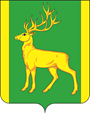 Финансовое управление администрации муниципального образования Куйтунский районП Р И К А Зр.п. КуйтунВ соответствии с Бюджетным кодексом Российской Федерации, руководствуясь Положением о финансовом управлении администрации муниципального образования Куйтунский район, утвержденным постановлением администрации муниципального образования Куйтунский район от  22 марта 2011 года №250,П Р И К А З Ы В А Ю:1. Внести следующие изменения в Порядок применения бюджетной классификации Российской Федерации в части, относящейся к консолидированному бюджету муниципального образования Куйтунский район, утвержденный приказом ФУА МО Куйтунский район от 20.11.2023г. № 58:          1.1 В приложение 2 внести следующие изменения:         1.1.1 после строки:дополнить строками:2.  Настоящий приказ подлежит размещению в сетевом издании «Официальный сайт муниципального образования Куйтунский район» в информационно-телекоммуникационной сети «Интернет» куйтунскийрайон,рф.3. Контроль за исполнением настоящего приказа возложить на начальника бюджетного отдела финансового управления администрации муниципального образования Куйтунский район Шишкину А.Н.Начальник ФУА МО Куйтунский район                                                         Н.А. Ковшароваот07.05.2024г.№№28О внесении изменений в Порядок применения бюджетной классификации Российской Федерации в части, относящейся к консолидированному бюджету муниципального образования Куйтунский район, утвержденный приказом ФУА МО Куйтунский район от 20.11.2023г. № 580800221000Реализация иных направлений расходов основного мероприятия подпрограммы, программы, а также непрограммных направлений расходов По данному направлению расходов отражаются расходы бюджета на финансовое обеспечение реализации мероприятий, осуществляемых органами местного самоуправления и находящимися в их ведении муниципальными учреждениями, для отражения которых не предусмотрены обособленные направления расходов0800600000Основное мероприятие "Внесение изменений в генеральные планы  "По данной целевой статье отражаются расходы бюджета на реализацию основного мероприятия "Внесение изменений в генеральные планы  "0800621000Реализация иных направлений расходов основного мероприятия подпрограммы, программы, а также непрограммных направлений расходов По данному направлению расходов отражаются расходы бюджета на финансовое обеспечение реализации мероприятий, осуществляемых органами местного самоуправления и находящимися в их ведении муниципальными учреждениями, для отражения которых не предусмотрены обособленные направления расходов0800800000Основное мероприятие "Подготовка материалов, полученных в результате выполнения картографических работ "По данной целевой статье отражаются расходы бюджета на реализацию основного мероприятия " Подготовка материалов, полученных в результате выполнения картографических работ "0800821000Реализация иных направлений расходов основного мероприятия подпрограммы, программы, а также непрограммных направлений расходов По данному направлению расходов отражаются расходы бюджета на финансовое обеспечение реализации мероприятий, осуществляемых органами местного самоуправления и находящимися в их ведении муниципальными учреждениями, для отражения которых не предусмотрены обособленные направления расходов0800900000Основное мероприятие "Корректировка границ земельных участков "По данной целевой статье отражаются расходы бюджета на реализацию основного мероприятия " Корректировка границ земельных участков "0800921000Реализация иных направлений расходов основного мероприятия подпрограммы, программы, а также непрограммных направлений расходов По данному направлению расходов отражаются расходы бюджета на финансовое обеспечение реализации мероприятий, осуществляемых органами местного самоуправления и находящимися в их ведении муниципальными учреждениями, для отражения которых не предусмотрены обособленные направления расходов